State of CaliforniaDepartment of Industrial RelationsDIVISION OF WORKERS’ COMPENSATION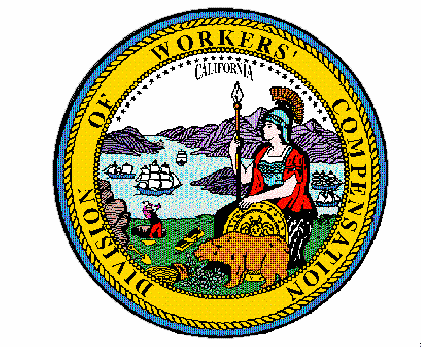 Supplemental Order of the Administrative Director of theDivision of Workers’ CompensationOfficial Medical Fee Schedule– Pathology and Clinical Laboratory Fee ScheduleEffective for Services Rendered on or after January 1, 2024The Administrative Director of the Division of Workers’ Compensation issued an order dated January 2, 2024, adopting the update to the pathology and clinical laboratory portion of the Official Medical Fee Schedule to conform to changes to the Medicare payment system that were adopted by the Centers for Medicare & Medicaid Services (CMS) for calendar year 2024, Quarter One. Subsequently, CMS adopted a revised clinical laboratory file dated 1/9/2024.The Medicare CLFS 2024 Q1V1 document, modified 1/9/2024, revises the fee for two codes (CPT 0407U and CPT 81517), and sets forth fees for two codes that were changed from locally priced codes to national codes (CPT 87428 and CPT 87428-QW.)  The following are the affected codes.CPT 0407U	Measurement of soluble tumor necrosis factor receptor 1 (sTNFR1), soluble tumor (changed from 760.00 to 950.00)CPT 81517	Test for detecting 3 biomarkers associated with risk for liver disease (changed from 503.40 to 176.19)CPT 87428	Detection test by immunoassay technique for severe acute respiratory syndrome (changed from locally priced to national rate of 70.29)CPT 87428 QW	Detection test by immunoassay technique for severe acute respiratory syndrome (changed from locally priced to national rate of 70.29)Pursuant to Labor Code section 5307.1, subdivision (g), the Administrative Director hereby adopts and incorporates by reference the Medicare file CLFS 2024 Q1V1 modified 1/9/2024 within the 24CLABQ1-508 for services rendered on or after January 1, 2024 in place of the 24CLABQ1 file previously adopted.  The Order dated January 2, 2024, remains in effect for services on or after January 1, 2024, except as modified by this Order.This Order is effective for services rendered on or after January 1, 2024, and shall be published on the website of the Division of Workers’ Compensation on the Pathology and Clinical Laboratory webpage.IT IS SO ORDEREDDated: February 20, 2024		/S/ GEORGE P. PARISOTTO______Administrative Director of the Division of Workers’ Compensation